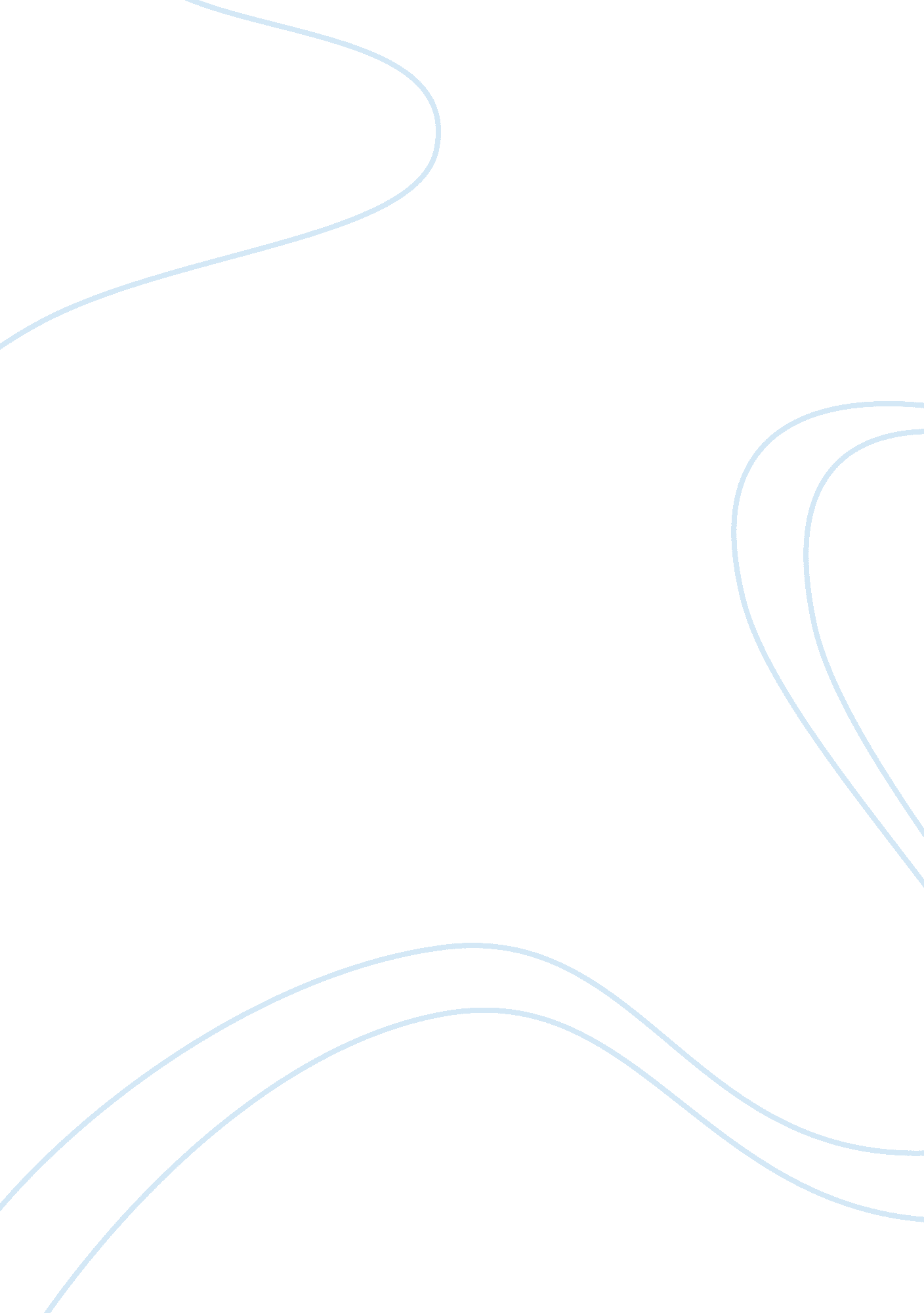 Cause and effects of divorceFamily, Divorce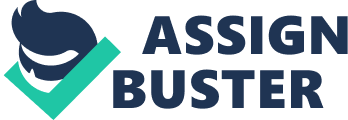 Cause and effect on divorce What is a marriage? From the dictionary definition for marriage, stating that “ marriage is an institution whereby men and women are joined in a special kind of social and legal dependence for the purpose of founding and maintaining a family. Marriage is also an intimate or close union. " Marriages don’t always last and so a lot of couples choose divorces. Two of the biggest leading causes for divorce are lack of foundation and lack of communication. Almost half of American marriages now end in divorce.   One cause of marriages ending in divorce is lack of basic foundation and common ground between couples. Why would couples get together and to be in commitment for marriage if they have nothing in common? Marriages tend to end in divorce when a couple does not share core values, beliefs, or expectations. In a marriage sharing the same interest and passions is important. If a couple doesn’t share the same values, beliefs, or expectations and don’t have common interest or passions, just what is the foundation of their marital relationship?   Another cause of marriages ending in a divorce is the lack of communication. Many couples lack the proper communication when it comes to decision making. When a couple is able to communicate they are able to solve their problems verbally. Arguments are usually started with lack of faith and lack of communication abilities. A lot of financial problems are started with lack of communications too, when couples communicate about shared finance problems, failure to compel with such problems may lead and open up bigger unintended consequences. Children tend to like to copy their parents when there are communication problem, children in circumstance between 2 parents fighting are always the victim, and inability to coop with such reactions may lead to a lot of unhappy childhood memories. Communication is the key within any relationship, not just marital relationships.   To avoid having a marriage end in a divorce, be sure the relationship begun with a strong foundation. Don’t hurry into a marriage, but to take the time to build a strong foundation. Talk about any and all problems within your relationship; be open to your spouse and endure your relationships. Don’t let communication and other small problem destroy your intimacy with your loved ones, allow space and time for little problem to dissolve. Work Cited “ Marriage And Divorce. " Georgetown Journal Of Gender& The Law12. 3(2011): 493-520. Business Source Premier. Web. 10Apr. 2012 